У К Р А Ї Н АФОНТАНСЬКА СІЛЬСЬКА РАДА ОДЕСЬКОГО  РАЙОНУ  ОДЕСЬКОЇ ОБЛАСТІВИКОНАВЧИЙ  КОМІТЕТРІШЕННЯ № 215  від 01 вересня 2021 року                                                                                                               Про надання адресної матеріальної допомогиЗаслухавши доповідь начальника відділу соціального захисту населення Олейник Л.Ю., та  розглянувши заяви  громадян  та  інші  документи,  відповідно до Програми  «Милосердя в дії » Фонтанської сільської  ради  Одеського  району Одеської області  на  2021 рік,  затвердженої  рішенням сесії від № 42 - VIII від 25.12.2020 року (зі змінами), керуючись ст. 34,52 Закону України «Про місцеве самоврядування в Україні»,  виконавчий комітет Фонтанської сільської ради Одеського району Одеської області, -ВИРІШИВ:Надати матеріальну допомогу громадянам згідно Додатків № 1-4.Відмовити у наданні матеріальної допомоги громадянам згідно Додатку № 5.Надати матеріальну допомогу на лікування у розмірі 5000грн  жительці с. Фонтанка  провулок Степний будинок 13,  Хроменковій Євдокії Миколаївні 10.03.1947р.н., за умови надання нею, у строк до 11.10.2021 медичних документів щодо погіршення її стану здоров’я, а саме, втрата довільних рухів в окремих частинах тіла внаслідок захворювання центральної нервової системи.У разі ненадання вищевказаних документів у встановлений термін, розглянути повторно заяву Хроменкової Євдокії Миколаївни на наступному засіданні виконавчого комітету Фонтанської сільської ради з наявними документами.Начальнику відділу соціального захисту населення Олейник Л.Ю. вжити заходів щодо реалізації цього рішення. Начальнику відділу бухгалтерського обліку та фінансової звітності  Михайлової Т.В. забезпечити виплату матеріальної допомоги згідно даного рішення.Сільський Голова                                          (підпис)                  Наталія КРУПИЦЯСекретар сільської ради                                      (підпис)            Максим  МАТВЕЙЧУКСекретар сільської ради                                      (підпис)            Максим  МАТВЕЙЧУК   Секретар сільської ради                                     /підпис/                                                      Максим МАТВЕЙЧУК                                           Секретар сільської ради                                     /підпис/                                                      Максим МАТВЕЙЧУКУКРАЇНАФОНТАНСЬКА СІЛЬСЬКА РАДА ОДЕСЬКОГО РАЙОНУ ОДЕСЬКОЇ ОБЛАСТІВИКОНАВЧИЙ КОМІТЕТРІШЕННЯ № 216                                                      від 01 вересня 2021 рокуПро затвердження висновку служби у справах дітей про доцільність позбавлення гр. Кротюка Олександра Володимировича, 22.12.1985  року народження,  по відношенню до його малолітньої доньки Кротюк Марії Олександрівни, 29.07.2016 року народження.   Розглянувши на засіданні комісії з питань захисту прав дитини від 23.07.2021 р. висновок служби у справах дітей Фонтанської сільської ради, позовну заяву та подані документи, членами комісії шляхом голосування було прийнято рішення щодо доцільності  позбавлення батьківських прав позбавлення гр. Кротюка Олександра Володимировича, 22.12.1985  року народження,  по відношенню до його малолітньої доньки Кротюк Марії Олександрівни, 29.07.2016 року народження.     На підставі вищевикладеного, керуючись статтями 11, 12, 15, 17, 18 Закону України "Про охорону дитинства", статтею 34 Закону України «Про місцеве самоврядування в Україні» ст. ст. 7, 17, 19, 141, 153, 155, 157   Сімейного Кодексу України, ст. ст. 17, 18 Закону України «Про охорону дитинства», ст. ст. 32, 203, 242 Цивільного кодексу України, п. 67 Порядку провадження органами опіки та піклування діяльності, пов’язаної із захистом прав дитини, затвердженого постановою Кабінету Міністрів України від 24.09.2008 року № 866 (зі змінами), виконавчий комітет Фонтанської сільської ради Одеського району Одеської областіВИРІШИВ:   1. Затвердити висновок служби у справах дітей Фонтанської сільської ради про доцільність позбавлення батьківських прав гр. Кротюка Олександра Володимировича, 22.12.1985  року народження,  по відношенню до його малолітньої доньки Кротюк Марії Олександрівни, 29.07.2016 року народження (додається).   2. Контроль за виконанням цього рішення покласти на начальника Служби у справах дітей Фонтанської сільської ради Постол К.М.Сільський Голова                                          /підпис/                  Наталія КРУПИЦЯСекретар сільської ради                              /підпис/         Максим МАТВЕЙЧУК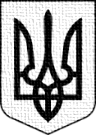 УКРАЇНАФОНТАНСЬКА СІЛЬСЬКА РАДА ОДЕСЬКОГО РАЙОНУ ОДЕСЬКОЇ ОБЛАСТІВИКОНАВЧИЙ КОМІТЕТРІШЕННЯ № 217                                                      від 01 вересня 2021 рокуПро надання дозволу на вчинення правочину щодо відчуження 1/3 частки квартири, яка знаходиться за адресою: Одеська область, Одеський (колишній Лиманський) район, с. Олександрівка, вул. Набережна, 7Б, кв. 2, та даруванням житлового будинку та земельної ділянки, за адресою: Одеська область, Одеський (колишній Лиманський) район, с. Олександрівка, вул. Лугова, 10.    На засіданні комісії з питань захисту прав дитини виконавчого комітету  Фонтанської сільської ради 13.08.2021 року, розглянуто заяву та подані документи гр. Унжанковою Світланою Валеріївною, 22.09.1977 р.н., яка проживає за адресою: Одеська область, Одеський (колишній Лиманський) район, с. Олександрівка, вул. Лугова, 10, щодо надання дозволу на укладання договору купівлі-продажу квартири, яка розташована за адресою: Одеська область, Одеський (колишній Лиманський) район, с. Олександрівка, вул. Набережна, 7Б, кв. 2,  1/3 частки квартири яка належить малолітньому сину Унжакову Андрію Анатолійовичу, 12.12.2007 р.н., в зв’язку з даруванням малолітньому 1/3 частки земельної ділянки та будинку, за адресою: Одеська область, Одеський (колишній Лиманський) район, с. Олександрівка, вул. Лугова, 10.    Встановлено наступне: відповідно до витягів з Державного реєстру речових прав на нерухоме майно про реєстрацію права власності від 28.07.2017 року № 93154604, № 93154449, № 93154292  квартира, яка розташована за адресою: Одеська область, Одеський (колишній Лиманський) район, с. Олександрівка, вул. Набережна, 7Б, кв. 2, належить на праві приватної спільної часткової власності Унжаковій Світлані Валеріївні, 22.09.1977 р.н., реєстраційний номер облікової картки платника податків 2838907825, паспорт серії КЕ 746924, виданий Комінтернівським РВУМВС України в Одеській області від 02.09.1997 року – в 1/3  частці, Унжакову Олександру Анатолійовичу, 10.09.1993 р.н., реєстраційний номер облікової картки платника податків 3422111617, паспорт серії КМ 628878, виданий Комінтернівським РВГУМВС України в Одеській області від 02.12.2009 року – в 1/3  частці та на праві приватної спільної часткової власності малолітньому Унжакову Андрію Анатолійовичу, 12.12.2007 р.н. свідоцтво про народження від 21.12.2007 р. Серія 1-ЖД № 113013, актовий запис № 53, видане виконкомом Олександрівської сільської ради Комінтернівського району Одеської області,  в 1/3 частці.    Гр. Унжакова Світлана Валеріївна, 22.09.1977 р.н., яка є рідною матір’ю та законним представником малолітнього Унжакова Андрія Анатолійовича, 12.12.2007 р.н., виявила бажання продати третій особі дану квартиру, яка розташована за адресою: Одеська область, Одеський (колишній Лиманський) район, с. Олександрівка, вул. Набережна, 7Б, кв. 2, що належить їм на праві спільної часткової власності: вартість квартири – 414 940, 00 грн., згідно звіту про експертну грошову оцінку квартири, наданого ФОП Лоза Роман Вікторович, від 28.07.2021 року, пароль пошуку звіту про оцінку в реєстрі ФДМУ: ИДДУТА921218.    Відповідно до витягу з Державного реєстру речових прав на нерухоме майно про реєстрацію права власності від 22.07.2021 року № 267095064  житловий будинок, який розташований за адресою: Одеська область, Одеський (колишній Лиманський) район, с. Олександрівка, вул. Лугова, 10, належить на праві власності Сапєлко Елєонорі Григорівні, 25.10.1957 р.н., реєстраційний номер облікової картки платника податків 2111718680, паспорт серії КК 845431, виданий Комінтернівським РВУМВС України в Одеській області від 27.02.2002 року.     Гр. Сапєлко Елєонора Григорівна, 25.10.1957 р.н. виявила бажання подарувати житловий будинок та земельну ділянку, кадастровий номер 5122780200:02:002:1397, площею 0,0404 га, які належать їй на праві власності та розташовані за адресою: Одеська область, Одеський (колишній Лиманський) район, с.Олександрівка, вул. Лугова, 10.  Права малолітнього Унжакова Андрія Анатолійовича, 12.12.2007  р.н., при укладанні договору купівлі-продажу квартири, не порушуються.    На підставі вищевикладеного, керуючись ст. 34 Закону України «Про місцеве самоврядування в Україні», п. п. 4 ст. 177 Сімейного Кодексу України, ст. ст. 17, 18 Закону України «Про охорону дитинства», ст. ст. 203, 242 Цивільного кодексу України, п. 67 Порядку провадження органами опіки та піклування діяльності, пов’язаної із захистом прав дитини, затвердженого постановою Кабінету Міністрів України від 24.09.2008 року № 866 (зі змінами), виконавчий комітет Фонтанської сільської ради Одеського району Одеської областіВИРІШИВ:    1. Надати дозвіл Унжаковій Світлані Валеріївні, 22.09.1977 р.н. вчинити правочин (укласти та підписати договір купівлі-продажу) щодо відчуження 1/3 частки квартири, яка належить малолітньому Унжакову Андрію Анатолійовичу, 12.12.2007 р.н., який діє за згодою батьків (законних представників), мати - Унжакова Світлана Валеріївна, 22.09.1977 р.н. та батька - Унжаков Анатолій Миколайович, 27.08.1974 р.н., яка знаходиться за адресою: Одеська область, Одеський (колишній Лиманський) район, с. Олександрівка, вул. Набережна, 7Б, кв. 2. Майнові права малолітнього не порушуються.    2. Прийняти в дар на ім’я малолітнього Унжакова Андрія Анатолійовича, 12.12.2007 р.н., (укласти та підписати договір дарування),  який діє за згодою батьків (законних представників), 1/3  частки будинку та земельної ділянки, які розташовані за адресою: Одеська область,  Одеський (колишній Лиманський) район, с. Олександрівка, вул. Лугова, 10.   3. Зобов’язати  Унжакову Світлану Валеріївну, 22.09.1977 р.н., забезпечити виконання вимог даного рішення та у тримісячний термін після здійснення правочину надати копії відповідних документів до Служби у справах дітей Фонтанської сільської ради Одеського району Одеської області.   4. Контроль за виконанням даного розпорядження покласти на начальника Служби у справах дітей Фонтанської сільської ради Постол К.М.Сільський Голова                                          /підпис/                  Наталія КРУПИЦЯСекретар сільської ради                              /підпис/              Максим МАТВЕЙЧУКУКРАЇНАФОНТАНСЬКА СІЛЬСЬКА РАДА ОДЕСЬКОГО РАЙОНУ ОДЕСЬКОЇ ОБЛАСТІВИКОНАВЧИЙ КОМІТЕТРІШЕННЯ № 218від 01 вересня 2021 рокуПро схвалення прогнозу бюджету Фонтанської сільської  територіальної громади на 2022–2024 роки15588000000(код бюджету)Відповідно до статей 75, 75¹ Бюджетного кодексу України, підпункту  1 пункту «а» частини першої статті 28, пункту 1 частини другої статті 52 Закону України «Про місцеве самоврядування в Україні» , заслухавши та обговоривши Прогноз бюджету Фонтанської сільської територіальної громади на 2022-2024 роки, виконавчий комітет Фонтанської сільської ради Одеського району Одеської області, - ВИРІШИВ:1.  Схвалити Прогноз бюджету Фонтанської сільської територіальної громади на 2022–2024 роки згідно з додатком (додається).2. Подати Прогноз бюджету Фонтанської сільської територіальної громади на 2022–2024 роки на розгляд сесії Фонтанської сільської територіальної громади.3. Забезпечити оприлюднення зазначених матеріалів на офіційному сайті Фонтанської сільської територіальної громади у п’ятиденний строк з дня його схвалення.4. Контроль за виконанням даного рішення покласти на постійну комісію з питань фінансів, бюджету, планування соціально-економічного розвитку, інвестицій та міжнародного співробітництва.Сільський Голова                                          /підпис/                  Наталія КРУПИЦЯСекретар сільської ради                              /підпис/              Максим МАТВЕЙЧУКУКРАЇНАФОНТАНСЬКА СІЛЬСЬКА РАДА ОДЕСЬКОГО РАЙОНУ ОДЕСЬКОЇ ОБЛАСТІВИКОНАВЧИЙ КОМІТЕТРІШЕННЯ № 219від 01 вересня 2021 рокуПро розгляд підсумків проведення роботи інвентаризаційної комісії по рекламним носіямЗаслухавши доповідь першого заступника сільського голови Бабічева Ф.П., з метою усунення порушень щодо розміщення зовнішньої реклами на території Фонтанської ОТГ, забезпечення захисту прав громадян та суб’єктів підприємницької діяльності у сфері зовнішньої реклами, забезпечення належного рівня благоустрою, керуючись ст. 40, ч. 6 ст. 59 Закону України «Про місцеве самоврядування в Україні», виконавчий комітет Фонтанської сільської ради одеського району Одеської області, - ВИРІШИВ:1. Протягом 20 робочих днів з моменту отримання припису  усім власникам, у яких технічний стан рекламного носія(їв) незадовільний або задовільний - привести до нормального, в випадку не приведення рекламного носія(їв) до нормального стану вони підлягатимуть демонтажу без жодних додаткових рішень.2. Зобов'язати всіх власників, у яких діючі договори, погасити заборгованість за 2019 р., 2020 р. 1, та 2 квартал 2021 р. протягом 5 робочих днів, у випадку несплати заборгованості, рекламний носій(ї) підлягають демонтажу без жодних додаткових рішень.3. Всім власникам рекламних носіїв розташованих на приватних або орендованих землях, протягом 5 робочих днів з моменту отримання припису надати підтверджуючі документи, що рекламні носії знаходяться на приватній або орендованої землі, діючий договір с власником або орендарем землі, а також  діючий дозвіл на рекламу.4. Усіх власників рекламних носіїв зобов’язати протягом 10 робочих днів нанести на рекламні носії, по шляху руху транспорту на висоті не менше 3 метрів інвентаризаційний номер - на таблиці розміром 600 на 400 мм чорні цифри на білому фоні, згідно номерів зі списку комісії, або у лівому нижньому куту конструкції, а також нанести на рекламні носії, на другий таблиці інформацію про власника, контактний номер телефону, номер договору, термін дії дозволу та його номер згідно з чинним законодавством.5. Зобов’язати власників усіх рекламних носіїв, у яких відсутні діючі дозволи на рекламу і діючі договори, протягом 5 робочих днів з моменту отримання припису демонтувати їх за свій рахунок.6. У випадку невиконання власниками рекламних носіїв п. 1-5, залучити сторонню організацію для демонтажу і зберігання рекламних носіїв, всі витрати по демонтажу, перевезення та збереження, покласти на власників рекламних носіїв.7. Підписати тимчасове продовження договорів з власниками рекламних носіїв, (за умови надання власниками рекламних носіїв, всіх необхідних документів згідно з чинним законодавством), у яких закінчився термін дії, але які виконують всі вимоги про оплату і виконали усі вимоги п. 1 - 4 даного рішення виконавчого комітету.8. Затвердити термін дії таких тимчасових продовжень договорів небільше, як до введення в дію нових правил щодо розміщення рекламних конструкцій та благоустрою.9. Сформувати постійно діючу комісію з контролю: розміщення рекламних носіїв, станом рекламних носіїв, дотримання закону о рекламі, дотримання рішення виконкому, приписів і діючих правил о рекламі.Включити до складу комісії: Голова комісії:Перший заступник сільського голови                            - Бабічев Ф.П.  Члени комісії: Спеціаліст 1 категорії                                                      - Разно Д.В.Завідувач сектору бухгалтерського обліку та фінансової звітності - головний бухгалтер               - Лавренко О. В.Депутат Фонтанської сільської ради            - Карпенко-Вавілова А. Ю.Депутат Фонтанської сільської ради                              - Калашнік Д. С.Депутат Фонтанської сільської ради                              - Шуйська Т. М.Депутат Фонтанської сільської ради                              - Серебрій А. Ю.10. Доручити Управлінню Капітального Будівництва Фонтанської сільської ради, провести у відповідності до чинного законодавства, конкурс по відбору організації, яка буде виконувати демонтаж, перевезення та зберігання рекламних носіїв, власники яких не виконують закон о рекламі, рішення виконкому, приписи і діючі правила о рекламі.Сільський голова                                 /підпис/                       Наталія КРУПИЦЯСекретар сільської ради                     /підпис/                  Максим МАТВЕЙЧУКУКРАЇНАФОНТАНСЬКА СІЛЬСЬКА РАДА ОДЕСЬКОГО РАЙОНУ ОДЕСЬКОЇ ОБЛАСТІВИКОНАВЧИЙ КОМІТЕТРІШЕННЯ № 220Про повторне звернення до «Філії «Інфоксводоканал» ВАТ «Інфокс»                                                        від 01 вересня 2021 рокуВраховуючи суспільну життєву необхідність, актуальність проблеми та необхідність реагування для її виконання, керуючись ст. 40, ч. 6 ст. 59 Закону України «Про місцеве самоврядування в Україні», виконавчий комітет Фонтанської сільської ради Одеського району Одеської області, - ВИРІШИВ:Доручити апарату Фонтанської сільської ради повторно звернутися до «Філії «Інфоксводоканал» ВАТ «Інфокс» із пропозицією прийняти Філією «Інфоксводоканал» ВАТ «Інфокс» в оренду/користування інженерні мережі водопостачання та водовідведення на території Фонтанської сільської ради Одеського району Одеської області. Додатково з цього приводу підготувати дані щодо мереж, що перебувають на балансі  Фонтанської сільської ради.Сільський голова                                  /підпис/                                Н.Г. КрупицяСекретар сільської ради                     /підпис/                              М.І. МатвейчукДодаток №1 до рішення виконавчого  комітету №215  від 01.09.2021Додаток №1 до рішення виконавчого  комітету №215  від 01.09.2021Додаток №1 до рішення виконавчого  комітету №215  від 01.09.2021№з/пПрізвищеІм'яПо батьковіНапрямСума соціальної допомоги (грн.)1АндріясоваВіраАксентіївнаДитина війни1000,002ЄфимовичОльгаВасилівнаДитина війни1000,003РябчунАнатолійІвановичДитина війни1000,004МурленкоЛідіяМакарівнаДитина війни1000,005КолобоваАнтонінаПлатонівнаДитина війни1000,006КучерукНадіяМихайлівнаДитина війни1000,007МомренкоВіраДмитрівнаДитина війни1000,008АндріясоваВіраАксентіївнаЮвіляр (80р.)1000,009КолобоваАнтонінаПлатонівнаЮвіляр (90р.)2000,0010КасімчукГаннаМикитівнаДитина війни1000,0011ПавлюкПавлоГригоровичДитина війни1000,0012МарущакВалентинаОлександрівнаДитина війни1000,0013БатістГеоргійКостянтиновичДитина війни1000,0014КриловаЗінаїдаПетрівнаДитина війни1000,0015КриловаЗінаїдаПетрівнаЮвіляр (80р.)1000,0016ЯсишенАнатолійПетровичДитина війни1000,0017ЯсишенАнатолійПетровичЮвіляр (80р.)1000,0018СосюкінаОлександраВасилівнаДитина війни1000,0019ШтановаМаріяДмитрівнаДитина війни1000,0020ЛевченкоСергійМиколайовичДитина війни1000,0021ЛевченкоСергійМиколайовичЮвіляр (90р.)2000,0022БілодідЛідіяЙосипівнаЮвіляр (95р.)2000,0023КотоваТетянаБорисівнаДитина війни1000,0024ЖуравльовЮрійАнтоновичДитина війни1000,0025МатейкоМаріяМарківнаДитина війни1000,0026НоваченкоАркадійІвановичДитина війни1000,0027ЛитвинчукМаріяКузьмівнаДитина війни1000,0028СердечнаНадіяВікторівнаДитина війни1000,0029СоловйоваТетянаІванівнаДитина війни1000,0030СоловйоваТетянаІванівнаЮвіляр (85р.)1000,0031ТрошинаВалентинаВасилівнаДитина війни1000,0032ШелковаЛюбовФомівнаДитина війни1000,0033ЄгуповаВіраІванівнаЮвіляр (94р.)2000,0034КушнірНінаФедотівнаДитина війни1000,0035КушнірНінаФедотівнаЮвіляр (80р.)1000,0036РябоваЗояІванівнаДитина війни1000,0037БіликВалентинаАнтонівнаДитина війни1000,0038ЛапінаТамараЯківнаДитина війни1000,0039ЗавадськаНінаІванівнаДитина війни1000,0040ФартушнаГаннаМиколаївнаДитина війни1000,0041ГайдукМиколаМиколайовичДитина війни1000,0042ОднодворськаВалентинаОлександрівнаДитина війни1000,0043СамарськаЛідіяПилипівнаДитина війни1000,0044АлексеєнкоНадіяФедорівнаДитина війни1000,0045АлексеєнкоНадіяФедорівнаЮвіляр (80р.)1000,0046НанашіЙосипПетровичДитина війни1000,0047КудрявцеваОлександраДавидівнаДитина війни1000,0048МурисінаГаннаАфанасіївнаДитина війни1000,0049ПапушаОлександрГригоровичДитина війни1000,0050ПохлєбінаЄлизаветаПорфиріївнаДитина війни1000,00Додаток №2  до рішення виконавчого  комітету                                                 №215  від 01.09.2021Додаток №2  до рішення виконавчого  комітету                                                 №215  від 01.09.2021Додаток №2  до рішення виконавчого  комітету                                                 №215  від 01.09.2021№з/пПрізвищеІм'яПо батьковіНапрямСума соціальної допомоги (грн.)1АртемьєваМаріяАнаніївнаНа лікування700,002БеркатюкГалинаГригорівнаНа лікування700,003БудзінськаКатеринаПавлівнана лікування700,004БудзінськийПетроІвановичНа лікування700,005Вербицька ВіраІванівнаНа лікування1000,006ВрасковаТетянаВолодимирівнаНа лікування онкологічних хворим10000,007ГойОльгаПавлівнаНа лікування1000,008ДоляТамара МиколаївнаНа лікування 700,009ЗавадськийБроніславПавловичНа лікування1000,0010КорнєєвОлександрБорисовичНа лікування3000,0011КочіянЛюдмилаАкимівнаНа лікування700,0012КрасильниковаЛюдмилаГригорівнаНа лікування3000,0013КужелевОлександрМиколайовичНа лікування1000,0014МакароваІннаМиколаївнаНа лікування3000,0015МакароваОльгаІванівнаНа лікування700,0016Назарова Ніла АндріївнаНа лікування700,0017НефедоваНеляАндріївнаНа лікування3000,0018НоваченкоСтеллаІванівнаНа лікування700,0019НовосьоловаГанна СтепанівнаНа лікування3000,0020ПащенкоСтаніславВікторовичНа лікування700,0021ПоповВікторГеннадійовичНа лікування5000,0022РодніченкоУлянаПавлівнаНа лікування700,0023СавковБорисАнатолійовичНа лікування онкологічних хворим10000,0024СандуленкоОлександрАндрійовичНа лікування онкологічних хворим10000,0025ШаповаленкоАнатолійВікторовичНа лікування1000,0026ШматкоОксанаАнатоліївнаНа лікування5000,0027КоваленкоВалентинаФедорівнаНа лікування онкологічних хворим10000,00Секретар сільської ради                              (підпис)                                                   Максим МАТВЕЙЧУКСекретар сільської ради                              (підпис)                                                   Максим МАТВЕЙЧУКСекретар сільської ради                              (підпис)                                                   Максим МАТВЕЙЧУКСекретар сільської ради                              (підпис)                                                   Максим МАТВЕЙЧУКСекретар сільської ради                              (підпис)                                                   Максим МАТВЕЙЧУКСекретар сільської ради                              (підпис)                                                   Максим МАТВЕЙЧУКДодаток №3  до рішення виконавчого  комітету                                                 №215  від 01.09.2021Додаток №3  до рішення виконавчого  комітету                                                 №215  від 01.09.2021Додаток №3  до рішення виконавчого  комітету                                                 №215  від 01.09.2021Додаток №3  до рішення виконавчого  комітету                                                 №215  від 01.09.2021№з/пПрізвищеІм'яПо батьковіНапрямСума соціальної допомоги (грн.)1ГорбачоваІннаідаВалеріївнаДопомога особам, які знаходяться в складних життєвих обставинах21000,002АндулаЛюдмилаАнатоліївнаДопомога особам, які знаходяться в складних життєвих обставинах2500,003РазуменкоОленаІржеЇвнаДопомога особам, які знаходяться в складних життєвих обставинах2000,004ДіяноваОленаОлексіївнаДопомога особам, які знаходяться в складних життєвих обставинах1000,005ОглиСайхаЛеонідівнаДопомога особам, які знаходяться в складних життєвих обставинах700,006АлєксєєваНаталяЮріївнаНа народження дитини 2000,007ІванцоваІннаОлександрівнаНа народження дитини 2000,008ПетрашкуГаннаСергіївнаНа народження дитини 2000,009КотельниковаОленаВолодимирівнаНа народження дитини 2000,0010ДабіжаМиколаФедоровичУчасник бойових дій 1000,00Секретар сільської ради                                     /підпис/                                                      Максим МАТВЕЙЧУКСекретар сільської ради                                     /підпис/                                                      Максим МАТВЕЙЧУКСекретар сільської ради                                     /підпис/                                                      Максим МАТВЕЙЧУКСекретар сільської ради                                     /підпис/                                                      Максим МАТВЕЙЧУКСекретар сільської ради                                     /підпис/                                                      Максим МАТВЕЙЧУКСекретар сільської ради                                     /підпис/                                                      Максим МАТВЕЙЧУКСекретар сільської ради                                     /підпис/                                                      Максим МАТВЕЙЧУКДодаток №4 до рішення виконавчого  комітету №215  від 01.09.2021Додаток №4 до рішення виконавчого  комітету №215  від 01.09.2021№з/пПрізвищеІм'яПо батьковіНапрямСума соціальної допомоги (грн.)1Дем'яненкоІринаЛеонідівнаДо дня знань,            Дитина з інвалідністю1000,002ДерманськаАнтонінаВасилівнаДо дня знань,            Дитина з інвалідністю1000,003БарабашЕвелінаВолодимирівнаДо дня знань,            Дитина з інвалідністю1000,004ГапунічАлісаМихайлівнаДо дня знань,            Дитина з інвалідністю1000,005ГорбачоваТетянаФедорівнаДо дня знань,            Дитина з інвалідністю1000,006РябінінаОленаВасилівнаДо дня знань,            Дитина з інвалідністю1000,007КолесниковаНаталіяЮріївнаДо дня знань,            Дитина з інвалідністю1000,008КишиневськаІнга ВікторівнаДо дня знань,            Дитина з інвалідністю1000,009КурканНаталяВікторівнаДо дня знань,             дітям з інвалідністю під опікою1000,0010ІльїнаНаталя МиколаївнаДо дня знань,            Дитина з інвалідністю1000,0011ГниденкоНадія АндріївнаДо дня знань,             дітям з інвалідністю під опікою1000,0012СклеповичТетяна ПавлівнаДо дня знань,             дітям з інвалідністю під опікою1000,0013ЄмельяновСергійГеоргійовичДо дня знань,            Дитина з інвалідністю1000,0014ТіхоноваІринаЮріївнаДо дня знань,            Дитина з інвалідністю1000,0015ХаєцькаТетянаВасилівнаДо дня знань,            Дитина з інвалідністю1000,0016СклярукЛюдмила ВікторівнаДо дня знань,             дітям з інвалідністю під опікою1000,0017Д'яченкоАллаЄвгенівнаДо дня знань,            Дитина з інвалідністю1000,0018КолобродоваОльгаВіталіївнаДо дня знань,            Дитина з інвалідністю1000,0019СавченкоОлеся ВікторівнаДо дня знань,            Дитина з інвалідністю1000,0020ЛутовичАнжела АнатоліївнаДо дня знань,            Дитина з інвалідністю1000,0021БаланНаталіяСергіївнаДо дня знань,            Дитина з інвалідністю1000,0022АндреєваІннаОлександрівнаДо дня знань,            Дитина з інвалідністю1000,0023БайлуковаСвітлана ВіталіївнаДо дня знань,            Дитина з інвалідністю1000,0024ЦарюкГаннаСергіївнаДо дня знань,            Дитина з інвалідністю1000,0025СтратьєваНадіяЄвстафіївнаДо дня знань,            Дитина з інвалідністю1000,0026ДобаОльгаВолодимирівнаДо дня знань,            Дитина з інвалідністю1000,0027ЛукомськаОксанаЛеонідівнаДо дня знань,             дітям під опікою1000,0028НовіцькаОльгаПетрівнаДо дня знань,             дітям під опікою1000,0029МакшановаТетянаІванівнаДо дня знань,             дітям під опікою1000,0030ВойцеховськаГалинаГригорівнаДо дня знань,             дітям під опікою1000,0031БабенкоВалентинаПавлівнаДо дня знань, дитина під опікою/ тимчасове влаштування в сім'ю1000,0032АндулаЛюдмилаАнатоліївнаДо дня знань, дитина під опікою/ тимчасове влаштування в сім'ю1000,0033ТарасенкоЛюбовВолодимирівнаДо дня знань, дитина під опікою1000,0034ПопкоГалинаПетрівнаДо дня знань, дитина під опікою1000,0035РепкоЛюбовГригорівнаДо дня знань, дитина під опікою1000,0036РибніковаІннаВікторівнаДо дня знань,  діти позбавлені батьківського піклування , ДБСТ1000,0037СтаранчукНадіяІванівнаДо дня знань,             дітям під опікою1000,0038РешетникРітаВалентинівнаДо дня знань,             дітям під опікою1000,0039Петровець ТетянаВікторівнаДо дня знань,             дітям під опікою1000,0040СтецьІринаОлександрівнаДо дня знань,             дітям під опікою1000,0041ТітоваОленаВікторівнаДо дня знань,             дітям під опікою1000,0042ГовороваІринаМиколаївнаДо дня знань,             дітям під опікою1000,0043Гниляк ТаїсіяІсидорівнаДо дня знань,             дітям під опікою1000,0044ТарасенкоВолодимир ВалерійовичДо дня знань,             дітям під опікою1000,0045КурятникВолодимирЛеонідовичДо дня знань,             дітям під опікою1000,0046ТретьяковАнатолійВолодимировичДо дня знань,             дітям під опікою1000,0047КрохіноваОлесяВолодимирівнаДо дня знань,  багатодітна родина та діти під опікою3000,0048ДайловаТетяна ОлексіївнаДо дня знань, багатодітна родина що виховує дитину з інвалідністю2000,0049ВасилевськаГалинаВолодимирівнаДо дня знань, багатодітна родина що виховує дитину з інвалідністю1600,0050Синиця МаріяІванівнаДо дня знань, багатодітна родина що виховує дитину з інвалідністю1400,0051ФедоренкоСвітланаВікторівнаДо дня знань,  багатодітна родина600,0052СтеплюкВалентинВікторовичДо дня знань,  багатодітна родина600,0053ЗнамеровськаСвітланаАнатоліївнаДо дня знань,  багатодітна родина1000,0054ХлєвнаІринаОлександрівнаДо дня знань,  багатодітна родина600,0055ВолчковаІринаВасилівнаДо дня знань,  багатодітна родина1200,0056ГунчакНаталіяВікторівнаДо дня знань,  багатодітна родина1800,0057ОнофрейчукНаталіяВолодимирівнаДо дня знань,  багатодітна родина600,0058СофіяникНаталіяЙосипівнаДо дня знань, багатодітна родина що виховує дитину з інвалідністю2200,0059ЄремійНаталіяВолодимирівнаДо дня знань,  багатодітна родина600,0060ІванівЗінаїдаВасилівнаДо дня знань,  багатодітна родина600,0061КоштерекТетянаАнатоліївнаДо дня знань,  багатодітна родина600,0062НовіковаНаталіяВолодимирівнаДо дня знань,  багатодітна родина600,0063Каташинська НаталіяМиколаївнаДо дня знань,  багатодітна родина600,0064ЛукашоваОленаАнатоліївнаДо дня знань,  багатодітна родина600,0065МілінськаНаталіяМиколаївнаДо дня знань,  багатодітна родина600,0066Штельмах НаталіяОлексіївнаДо дня знань,  багатодітна родина800,0067ТкачукОленаЮріївнаДо дня знань, багатодітна родина що виховує дитину з інвалідністю1800,0068СотніковаЯнаВікторівнаДо дня знань,  багатодітна родина600,0069ЗикуноваЛюбовВолодимирівнаДо дня знань,  багатодітна родина600,0070БабенкоКатеринаВолодимирівнаДо дня знань,  багатодітна родина600,0071Белянська ІринаАнатолїівнаДо дня знань,  багатодітна родина600,0072БіднийВадимІгоревичДо дня знань,  багатодітна родина600,0073ДайловаОленаБорисівнаДо дня знань,  багатодітна родина800,0074ДимкоЛюдмилаВячеславівнаДо дня знань,  багатодітна родина800,0075ЄвдокімоваКатеринаСергіївнаДо дня знань,  багатодітна родина600,0076КулаЄвгеніяВасилівнаДо дня знань,  багатодітна родина600,0077КущакНаталіяПетрівнаДо дня знань,  багатодітна родина600,0078ЛюбинськаГалинаСергіївнаДо дня знань,  багатодітна родина600,0079МаліновськаЛюдмилаАндріївнаДо дня знань,  багатодітна родина600,0080РожковськаКатеринаАндріївнаДо дня знань,  багатодітна родина600,0081РошОленаОлксіївнаДо дня знань,  багатодітна родина600,0082СапелкоАллаПетрівнаДо дня знань,  багатодітна родина600,0083СнєгарьоваЛесяОлександрівнаДо дня знань,  багатодітна родина600,0084СторожукАльонаМихайлівнаДо дня знань,  багатодітна родина600,0085ТимофеєваТетянаВолодимирівнаДо дня знань,  багатодітна родина600,0086ТкачукЮліяСергіївнаДо дня знань,  багатодітна родина600,0087Федоренко ТамараОлександрівнаДо дня знань,  багатодітна родина800,0088ФінкельштейнОльгаЮріївнаДо дня знань,  багатодітна родина600,0089ШашніцанТетяна ВікторівнаДо дня знань,  багатодітна родина800,0090ШевчукОлесяВікторівнаДо дня знань,  багатодітна родина600,0091ВиноградоваОльгаОлександрівнаДо дня знань,  багатодітна родина600,0092ЧернявськаСвітланаПавлівнаДо дня знань,  багатодітна родина800,0093Барабаш ЛесяПетрівнаДо дня знань,  багатодітна родина1000,0094БомбалінаМайяОлександрівнаДо дня знань, багатодітна родина що виховує дитину з інвалідністю1600,0095ВасильченкоВікторіяСергіївнаДо дня знань, багатодітна родина що виховує дитину з інвалідністю1400,0096ВознякЮрійОлександровичДо дня знань, багатодітна родина що виховує дитину з інвалідністю1400,0097ГоменюкМаринаСергіївнаДо дня знань, багатодітна родина що виховує дитину з інвалідністю2000,0098ІванюкІринаОлександрівнаДо дня знань,  багатодітна родина600,0099Калашинська ЛіліяОлександрівнаДо дня знань,  багатодітна родина1600,00100КорнєєваГалинаІванівнаДо дня знань,  багатодітна родина600,00101КурсенкоМаріяВалеріївнаДо дня знань,  багатодітна родина1200,00102ЛеськоОксанаВалеріївнаДо дня знань,  багатодітна родина600,00103Лухтан АльонаВолодимирівнаДо дня знань,  багатодітна родина600,00104ТкачНаталіяМиколаївнаДо дня знань,  багатодітна родина800,00105БраславецьГаннаВасилівнаДо дня знань,  багатодітна родина600,00106Пиж'яноваОленаЛеонідівнаДо дня знань,  багатодітна родина600,00107КристяТетянаМиколаївнаДо дня знань, багатодітна родина що виховує дитину з інвалідністю1400,00108АлександроваНаталяСергіївнаДо дня знань,  багатодітна родина600,00109Гур'єваНаталяАнатоліївнаДо дня знань,  багатодітна родина600,00110ГорбаньТетянаВолодимирівнаДо дня знань,  багатодітна родина600,00111КарповичІринаВолодимирівнаДо дня знань,  багатодітна родина600,00112КондратенкоСвітланаОлегівнаДо дня знань,  багатодітна родина600,00113КричунМаринаПетрівнаДо дня знань,  багатодітна родина600,00114 КубаІннаДмитрівнаДо дня знань,  багатодітна родина600,00115КузінаНаталіяГригорівнаДо дня знань,  багатодітна родина600,00116ЛисАльонаВікторівнаДо дня знань,  багатодітна родина800,00117Попова ЛюдмилаАнатоліївнаДо дня знань,  багатодітна родина600,00118РазуменкоМаринаСергіївнаДо дня знань,  багатодітна родина1400,00119СарваріОксанаПетрівнаДо дня знань,  багатодітна родина600,00120ДемедюкДмитроОлександровичДо дня знань,  багатодітна родина800,00121ХаджипулоОксанаСергіївнаДо дня знань,  багатодітна родина800,00122ЯковлєваВікторіяМихайлівнаДо дня знань,  багатодітна родина800,00123ЯцковаІринаОлександрівнаДо дня знань,  багатодітна родина600,00124СахароваЛарисаІванівнаДо дня знань,  багатодітна родина600,00125БадігонАннаВікторівнаДо дня знань,  багатодітна родина1000,00126ХараімІринаВолодимирівнаДо дня знань,  багатодітна родина600,00127Чернега ОксанаФедорівнаДо дня знань, багатодітна родина що виховує дитину з інвалідністю1400,00128ГладишЛюдмилаВасилівнаДо дня знань,  багатодітна родина600,00129ІльченкоВікторіяВалеріївнаДо дня знань,  багатодітна родина800,00130ЗаворотнаОльгаМихайлівнаДо дня знань, багатодітна родина що виховує дитину з інвалідністю1400,00131БондарВікторіяОлегівнаДо дня знань,  багатодітна родина600,00132ВавшкоСергійІвановичДо дня знань,  багатодітна родина800,00133Нагорна АльонаВікторівнаДо дня знань,  багатодітна родина600,00134БілаОленаМиколаївнаДо дня знань,  багатодітна родина600,00135ВерещагінаОлександраІванівнаДо дня знань,  багатодітна родина600,00136ГрищенкоОленаПавлівнаДо дня знань,  багатодітна родина600,00137ГриценкоАндрійМиколайович До дня знань, дітям, батьки яких визнані учасниками бойових дій в АТО 1000,00138ДзяманМиколаІванович До дня знань, дітям, батьки яких визнані учасниками бойових дій в АТО 1000,00139ЗакуренаАллаВолодимирівна До дня знань, дітям, батьки яких визнані учасниками бойових дій в АТО 1000,00140КриворучкоНаталіяВолодимирівна До дня знань, дітям, батьки яких визнані учасниками бойових дій в АТО 1000,00141РоманюкЮрійБорисович До дня знань, дітям, батьки яких визнані учасниками бойових дій в АТО 1000,00142СороковаТетянаАнатоліївна До дня знань, дітям, батьки яких визнані учасниками бойових дій в АТО 1000,00143КлюкаІгорІванович До дня знань, дітям, батьки яких визнані учасниками бойових дій в АТО 1000,00144БобилєваКатеринаСергіївна До дня знань, дітям, батьки яких визнані учасниками бойових дій в АТО 1000,00145КіцнакПетроІванович До дня знань, дітям, батьки яких визнані учасниками бойових дій в АТО 1000,00146КруповичМаксимСтаніславович До дня знань, дітям, батьки яких визнані учасниками бойових дій в АТО 1000,00147МіщенкоВасильМихайлович До дня знань, дітям, батьки яких визнані учасниками бойових дій в АТО 1000,00148КолесникСергійОлексійович До дня знань, дітям, батьки яких визнані учасниками бойових дій в АТО 1000,00149КолпіковОлександрОлександрович До дня знань, дітям, батьки яких визнані учасниками бойових дій в АТО 1000,00150БалишевВолодимирЛеонідович До дня знань, дітям, батьки яких визнані учасниками бойових дій в АТО 1000,00151НовицькийСергійІгорович До дня знань, дітям, батьки яких визнані учасниками бойових дій в АТО 1000,00152ДенисоваАрінаВікторівна До дня знань дітям, батько якої загинув в АТО 1500,00153ІльїновОлександрАнатолійович До дня знань, дітям, батьки яких визнані учасниками бойових дій в АТО 1000,00154ПетрунякВасильВікторович До дня знань, дітям, батьки яких визнані учасниками бойових дій в АТО 1000,00155МітчикОлександрВасильович До дня знань, дітям, батьки яких визнані учасниками бойових дій в АТО 1000,00156ЧервонийВіталійВолодимирович До дня знань, дітям, батьки яких визнані учасниками бойових дій в АТО 1000,00157КосованОленаАндріївна До дня знань, дітям, батьки яких визнані учасниками бойових дій в АТО 1000,00158ГолотаСергійДжанович До дня знань, дітям, батьки яких визнані учасниками бойових дій в АТО 1000,00159ДовбишЮліяДмитрівна До дня знань, дітям, батьки яких визнані учасниками бойових дій в АТО 1000,00160ДомбровськийРоманБорисович До дня знань, дітям, батьки яких визнані учасниками бойових дій в АТО 1000,00161КовальОлександрВолодимирович До дня знань, дітям, батьки яких визнані учасниками бойових дій в АТО 1000,00162КоршуновАртурКостянтинович До дня знань, дітям, батьки яких визнані учасниками бойових дій в АТО 1000,00163Кротюк ВікторіяЛеонідівна До дня знань, дітям, батьки яких визнані учасниками бойових дій в АТО 1000,00164ЛомаєваГаннаСергіївна До дня знань дітям, батько якої загинув в АТО 1500,00165ПроскурінОлексійМиколайович До дня знань, дітям, батьки яких визнані учасниками бойових дій в АТО 1000,00166РудьМаксимОлексійович До дня знань, дітям, батьки яких визнані учасниками бойових дій в АТО 1000,00167РуссєвЄвгенМихайлович До дня знань, дітям, батьки яких визнані учасниками бойових дій в АТО 1000,00168СапунСергійВолодимирович До дня знань, дітям, батьки яких визнані учасниками бойових дій в АТО 1000,00169СлободянОлександрВолодимиррович До дня знань, дітям, батьки яких визнані учасниками бойових дій в АТО 1000,00170ТопалЛюбовВолодимирівна До дня знань дітям, батько якої загинув в АТО 1500,00171БазарнаІринаОлександрівна До дня знань, дітям, батьки яких визнані учасниками бойових дій в АТО 1000,00172ВеличкоВіталійВолодимирович До дня знань, дітям, батьки яких визнані учасниками бойових дій в АТО 1000,00173ГолопотелюкОлександрОлександрович До дня знань, дітям, батьки яких визнані учасниками бойових дій в АТО 1000,00174КалашникСергійІванович До дня знань, дітям, батьки яких визнані учасниками бойових дій в АТО 1000,00175КнишОлександрЄвгенович До дня знань, дітям, батьки яких визнані учасниками бойових дій в АТО 1000,00176МайбородаОлександрВолодимирович До дня знань, дітям, батьки яких визнані учасниками бойових дій в АТО 1000,00177МельничукВалерійМиколайович До дня знань, дітям, батьки яких визнані учасниками бойових дій в АТО 1000,00178МітчикКостянтинВасильович До дня знань, дітям, батьки яких визнані учасниками бойових дій в АТО 1000,00179ТкачІринаОлександрівна До дня знань, дітям, батьки яких визнані учасниками бойових дій в АТО 1000,00180РевенюкВіталійМиколайович До дня знань, дітям, батьки яких визнані учасниками бойових дій в АТО 1000,00181КалетникБорисВікторович До дня знань, дітям, батьки яких визнані учасниками бойових дій в АТО 1000,00182ВінницькийОлександрВікторович До дня знань, дітям, батьки яких визнані учасниками бойових дій в АТО 1000,00183БазарнийСергійВасильович До дня знань, дітям, батьки яких визнані учасниками бойових дій в АТО 1000,00184БобровВіталійВіталійович До дня знань, дітям, батьки яких визнані учасниками бойових дій в АТО 1000,00Додаток №5 до рішення виконавчого  комітету   №215  від 01.09.2021Додаток №5 до рішення виконавчого  комітету   №215  від 01.09.2021№з/пПрізвищеІм'яПо батьковіПільгова категоріяПРИМІТКА1ГунчакНаталіяВікторівнаДопомога особам, які знаходяться в складних життєвих обставинахБудинок не нажить членам родини. Допомога  потрібна на покращення житлових умов, а саме достроїти пристройку, перекрити дах.2ГингаЛюдмилаФедорівнаДо дня знань, багатодітна родина Не зареєстровані в ОТГ.  Місце реєстрації. Саратський район с. Фараонівка вул. Суворова3КендіжаєваМаринаВасилівнаДо дня знань, багатодітна родинаНе зареєстровані в ОТГ. Місце реєстрації Комінтернівський р-н. с. Зоря Труда, вул. Молодіжна, буд 64СолоненкоІгорМиколайовичНа лікування  ВДРУГЕ!!!Надавалась мат. Допомога на лікування згідно рішення Виконкому № 83 від 27.04.2021р.5РябчунЛюдмилаМиколаївнаНа лікування ВДРУГЕ !!!Надавалась мат. Допомога на лікування згідно рішення Виконкому № 83 від 27.04.2021р.6КарапетянСільвардСмбатівнаНа лікування ВДРУГЕ !!!Надавалась мат. Допомога на лікування згідно рішення Виконкому № 149 від 29.06.2021р.